						Předkládá:	Mgr. Jiří Pospíšil,								1. náměstek primátora						Zpracovaly:	Mgr. Alexandra Klímková,	vedoucí Odboru správy a údržby majetku města								Bc. Renáta Plšková,			odborný referent oddělení nakládání s majetkem města Odboru SÚMMZasedání Zastupitelstva města Prostějovakonané dne 14. 06. 2022Prodej pozemků v k.ú. Domamyslice na ul. KarafiátováNávrh usnesení:Zastupitelstvo města Prostějovan e v y h o v u j ežádosti fyzické osoby, a fyzické osoby, o prodej pozemku p.č. 226/53 – zahrada o výměře 22 m2 v k.ú. Domamyslice, žádosti fyzických osob, o prodej pozemku p.č. 226/51 – zahrada o výměře 22 m2 v k.ú. Domamyslice, žádosti fyzických osob, o prodej pozemku p.č. 226/50 – zahrada o výměře 22 m2 v k.ú. Domamyslice, žádosti fyzických osob, o prodej pozemku p.č. 226/48 – zahrada o výměře 22 m2 v k.ú. Domamyslice, žádosti fyzických osob, o prodej pozemku p.č. 226/46 - zahrada o výměře 24 m2 v k.ú. Domamyslice, žádosti fyzické osoby o prodej pozemku p.č. 226/44 – zahrada o výměře 22 m2 v k.ú. Domamyslice, žádosti fyzických osob o prodej pozemku p.č. 226/42 – zahrada o výměře 22 m2 v k.ú. Domamyslice, žádosti fyzických osob, o prodej pozemku p.č. 226/40 – zahrada o výměře 23 m2 v k.ú. Domamyslice, žádosti fyzické osoby, o prodej pozemku p.č. 226/38 – zahrada o výměře 23 m2 v k.ú. Domamyslice a žádosti fyzické osoby, o prodej pozemku p.č. 226/36 – zahrada o výměře 33 m2 v k.ú. Domamyslice.Důvodová zpráva:Na Odbor správy a údržby majetku města Magistrátu města Prostějova se dne  18.02.2020 obrátili fyzické osoby, a fyzická osoba, s žádostí o prodej pozemku Statutárního města Prostějova p.č. 226/53 v k.ú. Domamyslice o výměře 22 m2, fyzické osoby, s žádostí o prodej pozemku Statutárního města Prostějova p.č. 226/51 v k.ú. Domamyslice o výměře 22 m2, fyzické osoby, s žádostí o prodej pozemku Statutárního města Prostějova p.č. 226/50 v k.ú. Domamyslice o výměře 22 m2, fyzické osoby, s žádostí o prodej pozemku Statutárního města Prostějova p.č. 226/48 v k.ú. Domamyslice o výměře 22 m2, fyzické osoby, s žádostí o prodej pozemku Statutárního města Prostějova p.č. 226/46 v k.ú. Domamyslice o výměře 24 m2, fyzická osoba, s žádostí o prodej pozemku Statutárního města Prostějova p.č. 226/44 v k.ú. Domamyslice o výměře 22 m2, fyzické osoby, s žádostí o prodej pozemku Statutárního města Prostějova p.č. 226/42 v k.ú. Domamyslice o výměře 22 m2, fyzické osoby, s žádostí o prodej pozemku Statutárního města Prostějova p.č. 226/40 v k.ú. Domamyslice o výměře 23 m2, fyzické osoby, s žádostí o prodej pozemku Statutárního města Prostějova p.č. 226/38 v k.ú. Domamyslice o výměře 23 m2, a fyzická osoba, s žádostí o prodej pozemku Statutárního města Prostějova p.č. 226/36 v k.ú. Domamyslice o výměře 33 m2. Jedná se o zahrady s vjezdy či odstavnými plochami nacházejícími se před objekty k bydlení a rodinnými domy ve vlastnictví uvedených žadatelů na ulici Karafiátová v Prostějově. Dle vyjádření žadatelů, pozemky, jež jsou předmětem výše uvedené žádosti, původně byly ve vlastnictví žadatelů a vznikly ustoupením řadové zástavby na ulici Karafiátová v Prostějově z původní stavební čáry, protože nechtěli budovat své domy tak blízko komunikace. Poté dle informace uvedené v žádosti, v roce 1993 došlo ke změně zákona, a tím došlo k převodu předmětných pozemků do vlastnictví města Prostějova. Záležitost je řešena pod SpZn. OSUMM 91/2020.Stanoviska odborů MMPv (subjektů):1. Odbor územního plánování a památkové péče sděluje, že pozemky parc. č. 226/36, 226/38, 226/40, 226/42, 226/44, 226/46, 226/48, 226/50, 226/51, 226/53 v katastrálním území Domamyslice jsou součástí stabilizované plochy č.0536 smíšené obytné (SX), pro kterou je stanovena maximální výška zástavby 7/10 m (maximální výška římsy nebo okapní hrany / maximální výška hřebene střechy nebo ustoupeného podlaží pod úhlem 45°). Na základě platných regulativ územního plánu je prodej pozemků možný.2. Odbor životního prostředí doporučuje odkup pozemků. Pozemky, které jsou součástí zemědělského půdního fondu lze řešit v rámci revize katastru. 3. Odbor dopravy jako příslušný silniční správní úřad pro místní komunikace, veřejně přístupné účelové komunikace a silnice II. a III. tříd dle § 40 odst. 4 a 5 zákona č. 13/1997 Sb., o pozemních komunikacích, ve znění pozdějších předpisů, k prodeji výše uvedených pozemků ve vlastnictví Statutárního města Prostějova nemá námitek.4. Odbor rozvoje a investic posoudil uvedenou žádost a sděluje, že nemá námitky k majetkoprávnímu dořešení předzahrádek uvedených rodinných domů, a to k odprodeji příslušných pozemků v Karafiátové ulici vlastníkům rodinných domů. 5. Osadní výbor Krasice, Čechovice, Domamyslice nedoporučuje prodej dotčených pozemků v k.ú. Domamyslice na ulici Karafiátová, a to z důvodu existence inženýrských sítí. Osadní výbor doporučuje dotčené pozemky v k.ú. Domamyslice na ulici Karafiátová pronajmout za standardních podmínek. Rada města Prostějova dne 09.02.2021 usnesením č. 1119 vyhlásila záměr prodeje:pozemku p.č. 226/53 – zahrada v k.ú. Domamyslice o výměře 22 m2,pozemku p.č. 226/51 – zahrada v k.ú. Domamyslice o výměře 22 m2,pozemku p.č. 226/50 – zahrada v k.ú. Domamyslice o výměře 22 m2,pozemku p.č. 226/48 – zahrada v k.ú. Domamyslice o výměře 22 m2,pozemku p.č. 226/46 – zahrada v k.ú. Domamyslice o výměře 24 m2,pozemku p.č. 226/44 – zahrada v k.ú. Domamyslice o výměře 22 m2,pozemku p.č. 226/42 – zahrada v k.ú. Domamyslice o výměře 22 m2,pozemku p.č. 226/40 – zahrada v k.ú. Domamyslice o výměře 23 m2, pozemku p.č. 226/38 – zahrada v k.ú. Domamyslice o výměře 23 m2,pozemku p.č. 226/36 – zahrada v k.ú. Domamyslice o výměře 33 m2,za následujících podmínek:za kupní ceny ve výších minimálně dle znaleckého posudku (ceny obvyklé) splatné před podpisem kupní smlouvy,náklady spojené s vypracováním znaleckého posudku a správní poplatek spojený s podáním návrhu na povolení vkladu vlastnických práv do katastru nemovitostí uhradí kupující.Záměr prodeje předmětných pozemků byl v souladu s příslušnými ustanoveními zákona č. 128/2000 Sb., o obcích (obecní zřízení), ve znění pozdějších předpisů, zveřejněn vyvěšením na úřední desce Magistrátu města Prostějova a způsobem umožňujícím dálkový přístup. K vyhlášenému záměru se v zákonem stanovené lhůtě nikdo jiný nepřihlásil.Dle znaleckého posudku byla obvyklá cena předmětných pozemků znalcem stanovena v celkové výši 775 Kč/m2.Materiál s návrhem na schválení prodeje předmětných pozemků p.č. 226/53, p.č. 226/51, p.č. 226/50, p.č. 226/48, p.č. 226/46, p.č. 226/44, p.č. 226/42, p.č. 226/40, p.č. 226/38, a p.č. 226/36, vše v k.ú. Domamyslice, byl předložen na zasedání Zastupitelstva města Prostějova konané dne 15.06.2021. V rámci schválení programu zasedání Zastupitelstva města Prostějova konaného dne 15.06.2021 byl materiál stažen z programu. Žadatelé aktuálně požádali o znovuprojednání předmětné záležitosti na zasedání Zastupitelstva města Prostějova.Rada města Prostějova dne 17.05.2022 usnesením č. RM/2022/115/41 doporučila Zastupitelstvu města Prostějova nevyhovět žádosti fyzické osoby, a fyzické osoby, o prodej pozemku p.č. 226/53 – zahrada o výměře 22 m2 v k.ú. Domamyslice, žádosti fyzických osob, o prodej pozemku p.č. 226/51 – zahrada o výměře 22 m2 v k.ú. Domamyslice, žádosti fyzických osob, o prodej pozemku p.č. 226/50 – zahrada o výměře 22 m2 v k.ú. Domamyslice, žádosti fyzických osob, o prodej pozemku p.č. 226/48 – zahrada o výměře 22 m2 v k.ú. Domamyslice, žádosti fyzických osob, o prodej pozemku p.č. 226/46 - zahrada o výměře 24 m2 v k.ú. Domamyslice, žádosti fyzické osoby, o prodej pozemku p.č. 226/44 – zahrada o výměře 22 m2 v k.ú. Domamyslice, žádosti fyzických osob, o prodej pozemku p.č. 226/42 – zahrada o výměře 22 m2 v k.ú. Domamyslice, žádosti fyzických osob, o prodej pozemku p.č. 226/40 – zahrada o výměře 23 m2 v k.ú. Domamyslice, žádosti fyzických osob, o prodej pozemku p.č. 226/38 – zahrada o výměře 23 m2 v k.ú. Domamyslice a žádosti fyzické osoby, o prodej pozemku p.č. 226/36 – zahrada o výměře 33 m2 v k.ú. Domamyslice.5. Stanovisko předkladatele:Odbor správy a údržby majetku města se domnívá, že s ohledem na stanovisko Osadního výboru Krasice, Čechovice, Domamyslice a vzhledem k tomu, že předmětné pozemky tvoří neoplocenou část veřejného uličního profilu ul. Karafiátová, kde jsou umístěny inženýrské sítě, a to včetně zemního kabelu veřejného osvětlení ve vlastnictví Statutárního města Prostějova na pozemku p.č. 226/53 v k.ú. Domamyslice, jejich prodej není vhodný. Z těchto důvodů Odbor SÚMM doporučuje postupovat dle návrhu usnesení.Odbor SÚMM upozorňuje na skutečnost, že na pozemcích p.č. 226/53, p.č. 226/51, p.č. 226/50, p.č. 226/48, p.č. 226/46, p.č. 226/44, p.č. 226/42, p.č. 226/40, p.č. 226/38 a p.č. 226/36, vše v k.ú. Domamyslice, se nachází energetické vedení včetně jeho ochranného pásma, sdělovací vedení včetně jeho ochranného pásma, kanalizační přípojky včetně jejich ochranných pásem a plynové vedení včetně jeho ochranného pásma a že na pozemcích p.č. 226/53, p.č. 226/51, p.č. 226/50, p.č. 226/48, p.č. 226/46, p.č. 226/44, p.č. 226/42, p.č. 226/40 a p.č. 226/38, vše v k.ú. Domamyslice, se nachází vodovodní přípojky včetně jejich ochranných pásem. Na pozemku p.č. 226/53 v k.ú. Domamyslice se nachází zemní kabel veřejného osvětlení. Pozemky p.č. 226/53, p.č. 226/51, p.č. 226/50, p.č. 226/48, p.č. 226/44, p.č. 226/42, p.č. 226/40, p.č. 226/38 a p.č. 226/36, vše v k.ú. Domamyslice jsou dále zatíženy Smlouvou o budoucí smlouvě o zřízení věcného břemene č. 2020/50/036 ze dne 16.03.2020 uzavřenou se společností INFOS LEAS, spol. s r.o., jejímž předmětem je budoucí závazek smluvních stran zřídit na částech předmětných pozemků ve prospěch společnosti INFOS LEAS, spol. s r.o., služebnost spočívající v právu zřídit a provozovat podzemní komunikační vedení veřejné komunikační sítě (optický kabel včetně chráničky), včetně jeho ochranného pásma.OSÚMM dále sděluje, že na základě Dohody o skončení nájmu a souhlasu s umístěním a užíváním stavby č. 2016/50/497 ze dne 03.01.2017 byl Statutárním městem Prostějovem udělen souhlas fyzické osobě k umístění a užívání vjezdu na části pozemku p.č. 226/51 v k.ú. Domamyslice, užívání části pozemku p.č. 226/50 v k.ú. Domamyslice jako odstavné plochy fyzickou osobou je ošetřeno Smlouvou o výpůjčce č. 2020/50/211 ze dne 19.06.2020 a užívání části pozemku p.č. 226/38 v k.ú. Domamyslice jako odstavné plochy fyzickou osobou je ošetřeno Smlouvou o nájmu č. 2020/50/095 ze dne 20.04.2020.Materiál byl předložen k projednání na schůzi Finančního výboru dne 07.06.2022.Osobní údaje fyzických osob jsou z textu vyjmuty v souladu s příslušnými ustanoveními zákona č.101/2000 Sb., o ochraně osobních údajů a o změně některých zákonů, ve znění pozdějších předpisů. Úplné znění materiálu je v souladu s příslušnými ustanoveními zákona č. 128/2000 Sb., o obcích (obecní zřízení), ve znění pozdějších předpisů k nahlédnutí na Magistrátu města ProstějovaPřílohy:Příloha č. 1 - mapa širších vztahůPříloha č. 2 - situační mapaPříloha č. 3 - fotografiePříloha č. 1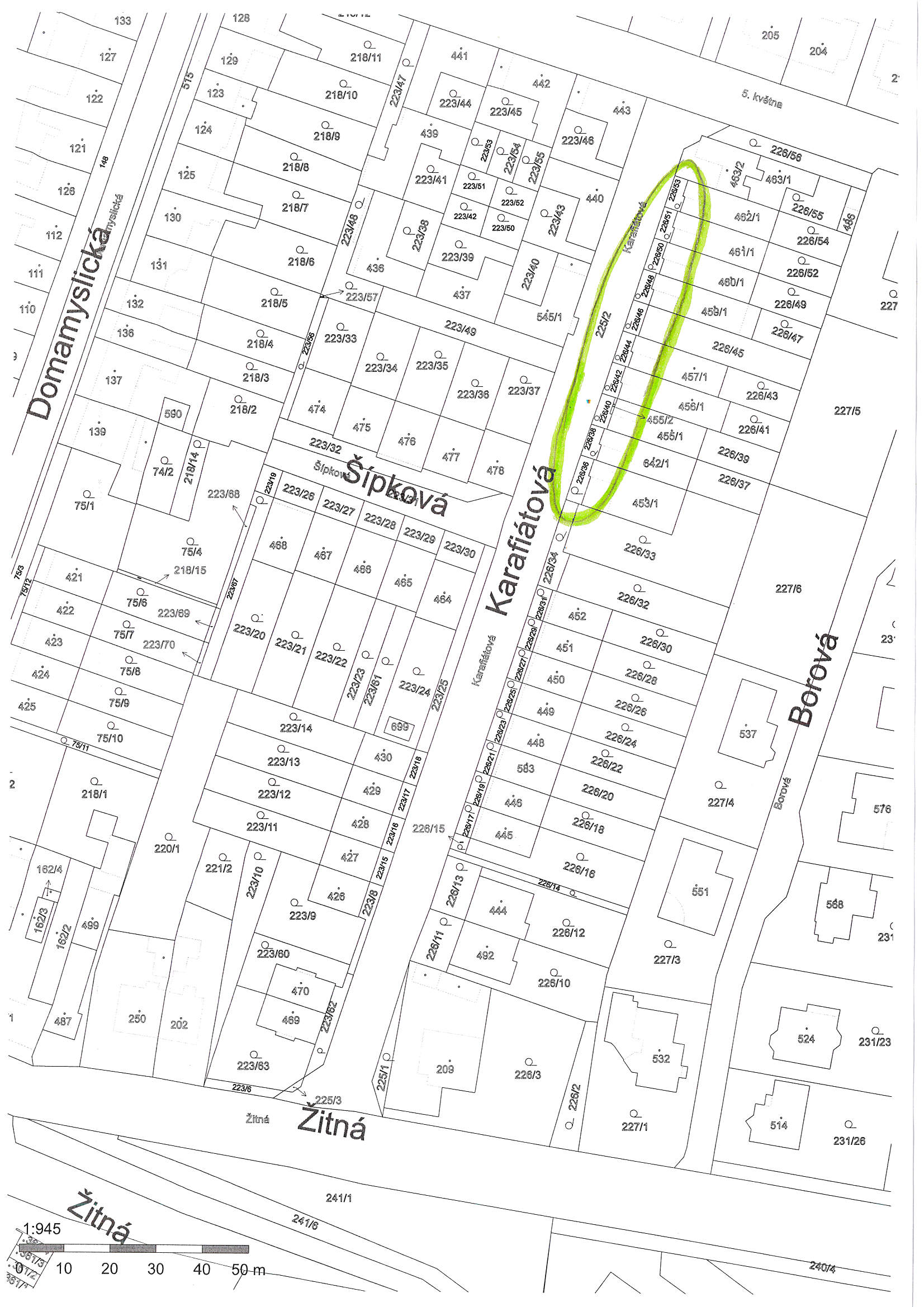 Příloha č. 2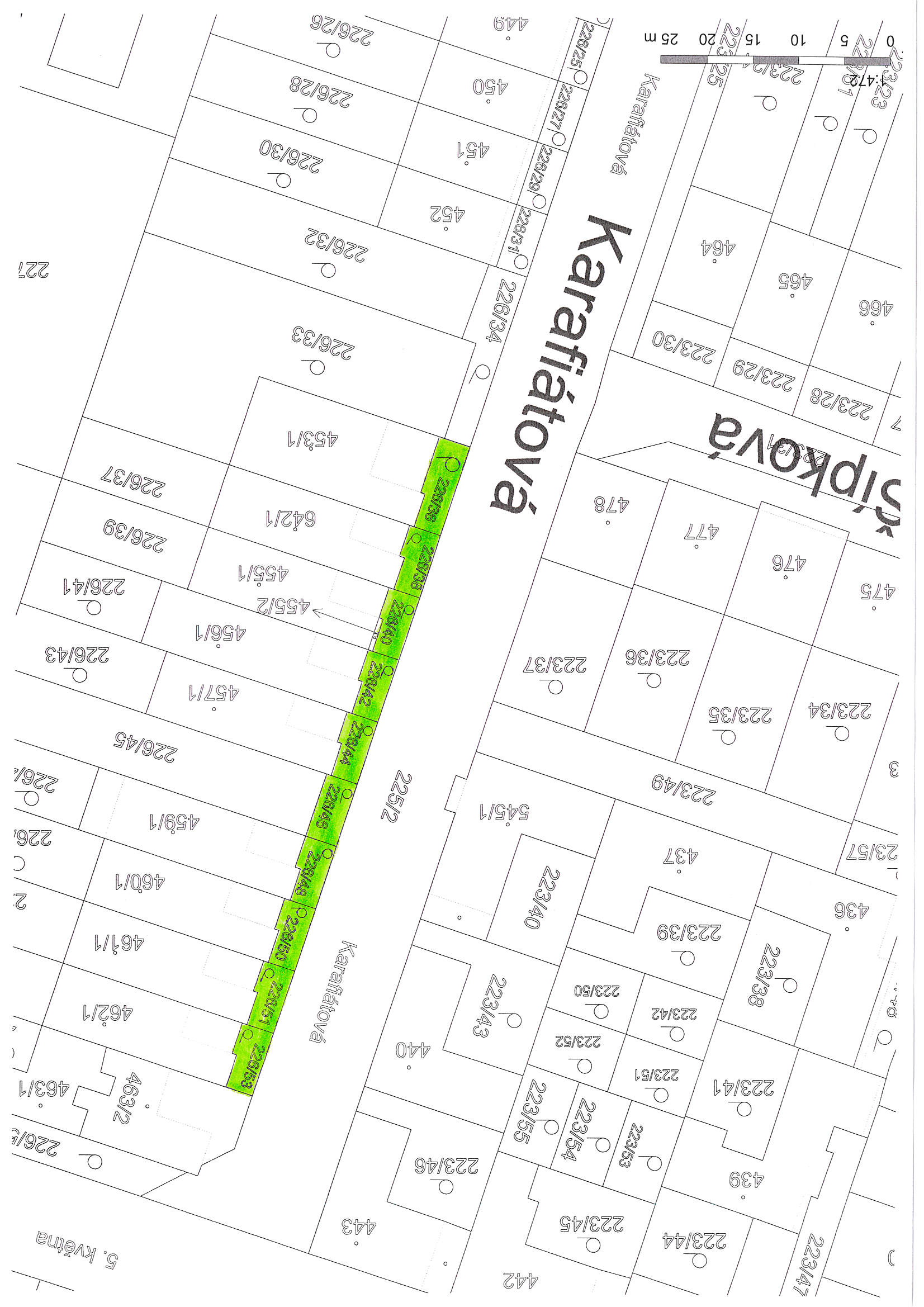 Příloha č. 3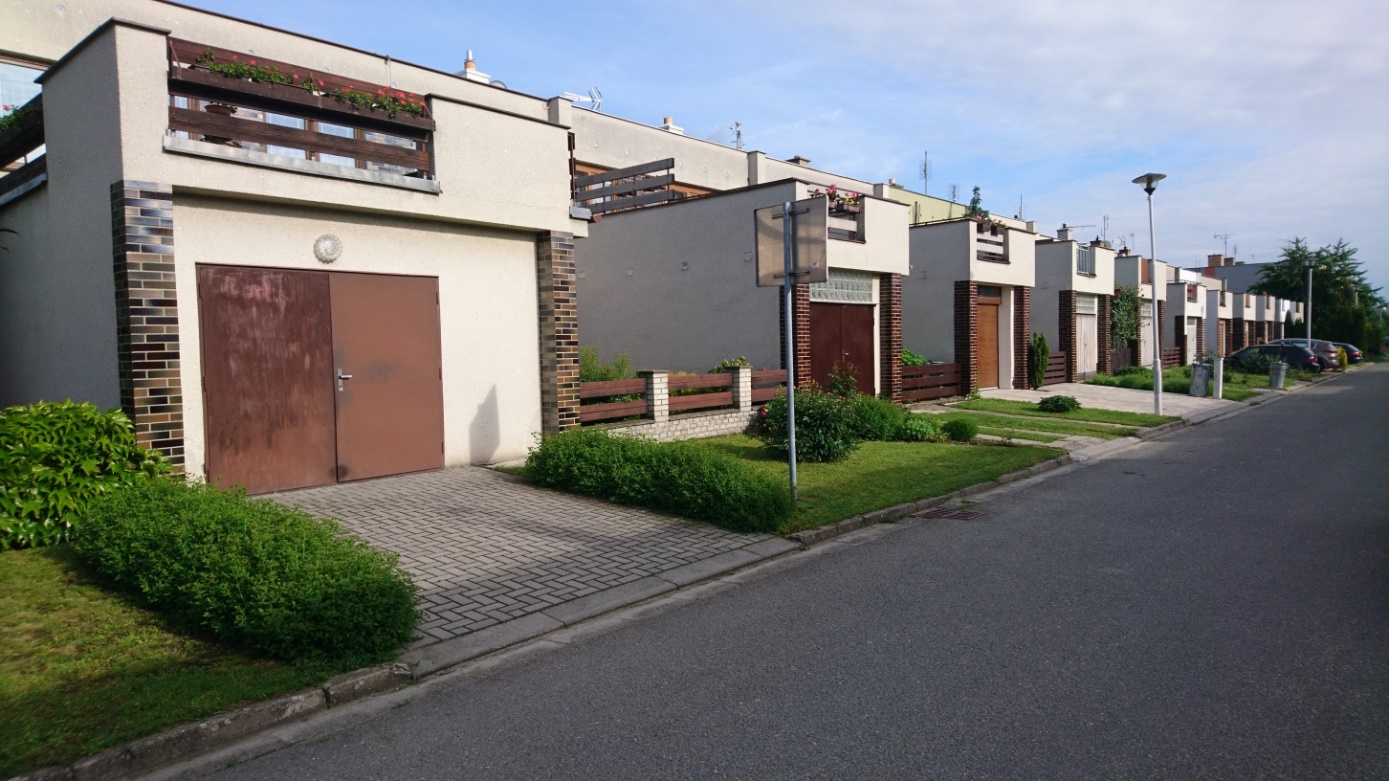 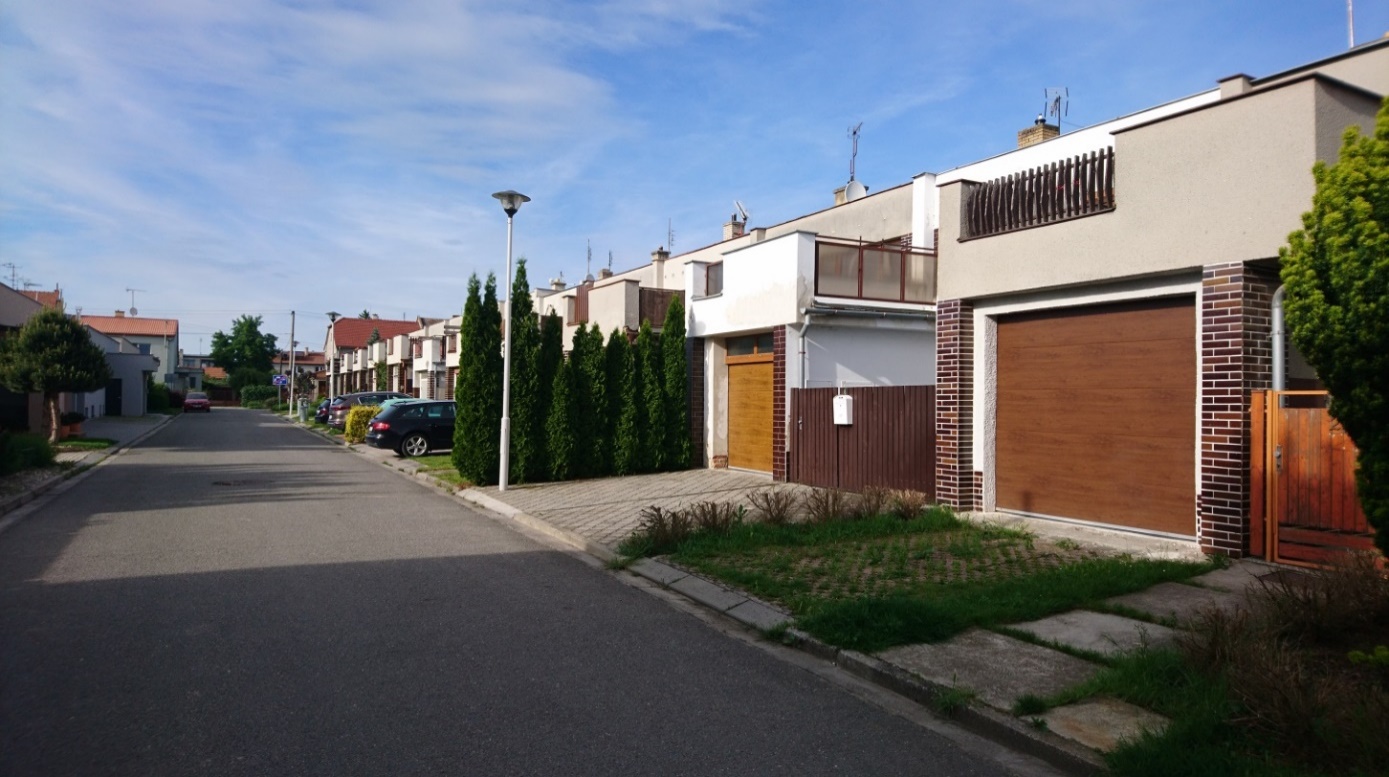 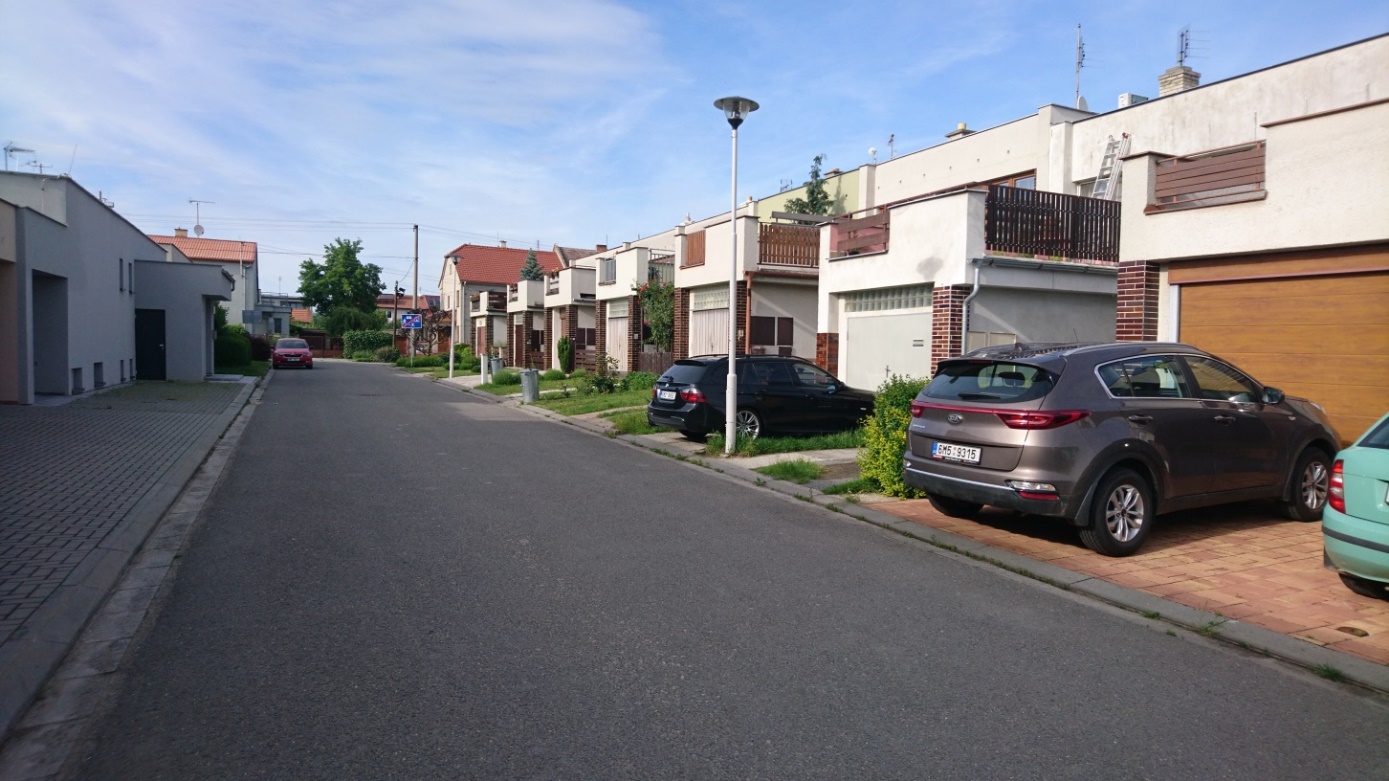 P o d p i s yP o d p i s yP o d p i s yP o d p i s yPředkladatelMgr. Jiří Pospíšil, 1. náměstek primátora,30.05.2022Mgr. Pospíšil, v.r.Za správnostMgr. Alexandra Klímková, vedoucí Odboru správy a údržby majetku města30.05.2022Mgr. Klímková, v.r.Zpracovatel Bc. Renáta Plšková, odborný referent oddělení nakládání s majetkem města Odboru SÚMM30.05.2022Bc. Hofman, v.r.Důvodová zpráva obsahuje stanoviska dotčených odborů MMPv (subjektů)Důvodová zpráva obsahuje stanoviska dotčených odborů MMPv (subjektů)Důvodová zpráva obsahuje stanoviska dotčených odborů MMPv (subjektů)Důvodová zpráva obsahuje stanoviska dotčených odborů MMPv (subjektů)Odbor MMPv (subjekt)Odbor MMPv (subjekt)Stanovisko ze dneResumé1.OÚPPP02.04.2020prodej pozemků je možný2.OŽP07.04.2020doporučuje odkup3.OD16.03.2020nemá námitky k prodeji4.ORI14.04.2020nemá námitky k odprodeji5.OV Krasice, Čechovice, Domamyslice08.06.2020nedoporučuje prodej, doporučuje pozemky pronajmout6.OSÚMM30.05.2022prodej není vhodný, doporučuje postupovat dle návrhu usnesení